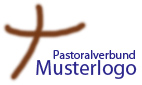  Was muss ich tun? Was muss ich beachten? Weitere Informationen:---ChecklisteChecklisteTätigkeitenerledigtSchriftenstand ein- bis zweimal pro Woche prüfenHinweise auf Veranstaltungen, die bereits stattgefunden haben, entsorgenRegelmäßig ausgelegte Materialien (z.B. Infos zur Kirche, Ansichtskarten usw.) nachlegenMaterialien von Vereinen, Verbänden usw. entgegennehmenEntgegengenommenes Material auslegenGeldbox leerenGeld zählen und in Barkasse einlegen oder zur Vereinnahmung weiterleitenBestand an regelmäßig ausgelegten Materialien prüfenFalls nötig Hefte, Karten usw. nachbestellen oder Bestellung veranlassenFalls es einen Online-Schriftenstand gibt, bestelltes Material versendenAbgesprochenes Vorgehen zu diesem Arbeitsbereich:Abgesprochenes Vorgehen zu diesem Arbeitsbereich:1.Am Schriftenstand werden folgende Schriften ausgelegt ….2.Material für die Auslage befindet sich ….3.Zuständig für die Pflege des Schriftenstands ist …4.Für die Leerung der Geldbox ist zuständig …5.Online-Angebote für Schriften …6.